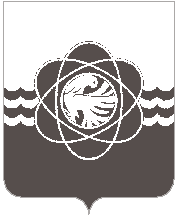 П О С Т А Н О В Л Е Н И Еот___06.04.2015 г____№___358___О внесении изменений в Порядок предоставления  в 2015 году  субсидии,МУП «Редакция газеты «Десна» на возмещение затрат, связанных с изданием муниципального периодического изданиядля  долевого финансирования расходов по полиграфическим услугам и приобретению бумаги и в связи с муниципальным регулированием цен 	В соответствии с пунктом 2 статьи 78 Бюджетного кодекса Российской Федерации, Администрация муниципального образования «город Десногорск» Смоленской области постановляет:Пункт 10 «Порядка предоставления  в 2015 году  субсидии,  МУП «Редакция газеты «Десна» на возмещение затрат, связанных с изданием муниципального периодического издания для  долевого финансирования расходов по полиграфическим услугам и приобретению бумаги и в связи с муниципальным регулированием цен», утвержденного Постановлением от 27.01.2015 №56, дополнить абзацем: «Финансовый контроль соблюдения условий, целей и порядка предоставления субсидии осуществляют органы муниципального финансового контроля в соответствии с муниципальными нормативными правовыми актами.	Глава Администрации						В.В.Седунков